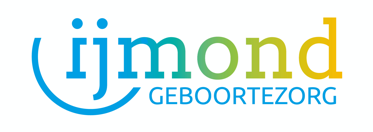 GeboortewensenNaam:				………………………………………………….Naam partner:		………………………………………………….Uitgerekende datum:	………………………………………………….Hoeveelste zwangerschap:	………………………………………………….Elke bevalling is uniekDe organisatie IJmond Geboortezorg, waaraan o.a. verloskundigen, gynaecologen en kinderartsen deelnemen, heeft een voorbeeld opgesteld voor het kenbaar en bespreekbaar maken van je geboortewensen. Het opstellen hiervan is een goede voorbereiding op de bevalling. Het is bedoeld om de verloskundige en andere zorgverleners te laten weten wat jij/ jullie belangrijk vinden en graag zouden willen. De geboortewensen bespreek je in de zwangerschap samen met je verloskundige of als je onder zorg bent in het ziekenhuis, met de klinisch verloskundige of gynaecoloogElke bevalling is uniek, ook voor ons als zorgverleners, samen bespreken we dus graag vooraf jouw wensen rondom de bevalling. Geboortewensen invullenLees voordat je de geboortewensen invult eerst de folders die je rond de 32e week van je zwangerschap van ons krijgt als voorbereiding op de bevalling. Of bekijk ze hier op de site. Bekijk ook de voorlichtingsfilms. Praat er samen over en vul jullie wensen in.
Je verstuurt de wensen met 'Formulier versturen' button naar de praktijk waar je onder controle bent. Je ontvangt zelf een kopie in je mail.
De geboortewensen nemen wij rond de 35e/36e week van je zwangerschap met jullie door. We plannen daar extra tijd voor in tijdens het spreekuur. Bevallen met de verloskundigeBen je onder controle bij een verloskundige praktijk en heb je tot nu toe geen medische reden om in het ziekenhuis te moeten bevallen, dan mag je kiezen of je thuis of poliklinisch in het ziekenhuis bevalt. We vinden het belangrijk dat je samen met je partner kiest voor een plek waar jij je veilig en vertrouwd voelt. Bevallen met een medische indicatie in het ziekenhuisBen je onder zorg van de gynaecoloog dan beval je in het ziekenhuis op medische indicatie. In principe begeleidt de klinisch verloskundige jouw bevalling. Zij begeleidt de bevalling onder supervisie van de gynaecoloog en beoordeelt wanneer de gynaecoloog nodig is bij de bevalling. Als de bevalling zonder complicaties verloopt, zie je geen gynaecoloog tijdens de bevalling. De (klinisch) verloskundige/ gynaecoloog doet alles in overleg met jou. Wanneer zich complicaties voordoen tijdens de bevalling kan het zijn dat er geen uitgebreid overleg meer mogelijk is. Soms moet er gelijk gehandeld worden in het belang van het jou of jullie kind. Achteraf wordt dit altijd met jou nabesproken. GeboortewensenPrint dit formulier en vul in. Je neemt het mee naar je afspraak met de verloskundige. Jouw/jullie wensen bespreken we rond de 35e/36e week van je zwangerschap. Naam:				………………………………………………….Naam partner:		………………………………………………….Uitgerekende datum:	………………………………………………….Hoeveelste zwangerschap:	………………………………………………….Beschrijf in je eigen woorden de wensen rondom jouw bevalling:Hoe heb je je voorbereid op de bevalling? 
(voorlichtingsavond, voorlichtingsfilmpjes op website van IJmondGeboortezorg, boeken, zwangerschapscursus, folders)Wie wil je, naast de zorgverlener(s), bij de bevalling hebben?Heb je specifieke wensen voor de ondersteuning/begeleiding van de zorgverlener?
(verloskundige, gynaecoloog, verpleegkundige, kraamverzorgster)Heb je een voorkeur voor bepaalde baringshoudingen? 
(bed, baarkruk, handen knieën, staand, skippybal, rondlopen of in bad) Heb je speciale wensen voor het omgaan met de pijn van de weeën?
(douche, muziek, tv, licht, pijnstilling)Ben je op de hoogte van de voor- en nadelen van pijnbestrijding met medicijnen tijdens de bevalling? Ook wanneer je hiervan geen gebruik denkt te maken is het verstandig om je hierin te verdiepen vooraf d.m.v. de voorlichtingsavond of de filmpjes op de website www.ijmondgeboortezorg.nl, brochure of informatie van je zorgverlener. Tijdens de bevalling kun je meestal geen goede afweging maken. Alle informatie over pijnverzachting en omgaan met pijn vind je hier. Zijn er specifieke aandachtspunten voor tijdens jouw bevalling?Wij gaan uit van de kracht van de vrouw en het natuurlijke verloop van een bevalling. Er kunnen zich echter situaties voordoen waarin wij het nodig achten medische interventies uit te voeren, zoals het zetten van een knip, een kunstverlossing of een keizersnede. We dragen dan de zorg voor je bevalling over aan de gynaecoloog. Dit doen we altijd in overleg met jou en je partner. Hoe kijk je daar tegen aan? Heb je bepaalde wensen voor je pasgeboren baby of de placenta? Wil je de navelstreng af binden met een navelklem of een cordring? 
(Indien er geen bijzonderheden zijn, wordt je baby altijd meteen op je borst/buik gelegd, laten we de navelstreng uitkloppen en vragen we wie die wil doorknippen.)Wat voor voeding ga je geven? Heb je speciale wensen voor de voeding?
(Als je borstvoeding geeft, wordt de baby binnen 1 uur na de geboorte aangelegd.) Hoe kijk je aan tegen het toedienen van medicatie, zoals oxytocine na de bevalling om de baarmoeder te laten samentrekken? En Vitamine K en Vitamine D aan je baby na de geboorte?Opmerkingen/wensen van jouw partner:Zijn er nog andere onderwerpen met betrekking tot jouw bevalling die je wil bespreken?